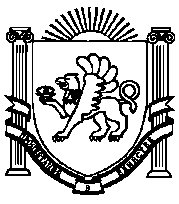 ПОСТАНОВЛЕНИЕ № 121от 29 августа 2018 года                                                                         с.ТамбовкаОб определении должностного лица, ответственногоза направление сведений в Совет министровРеспублики Крым в отношении лиц, уволенныхв связи с утратой доверия, а также об определениипорядка выполнения настоящих полномочийВ соответствии с Федеральным Законом Российской Федерации от 25.12.2008 № 273-ФЗ «О противодействии коррупции» и в целях исполнения пункта 4, подпункта «б» пункта 7 Положения о реестре лиц, уволенных в связи с утратой доверия, утвержденного постановлением Правительства Российской Федерации от 05.03.3018 № 228, администрация Ивановского сельского поселения Нижнегорского района Республики КрымПОСТАНОВЛЯЕТ:1. Назначить в администрации Ивановского сельского поселения Нижнегорского района Республики Крым должностным лицом, ответственным за направление сведений в уполномоченный государственный орган для их включения в реестр, а также для исключения их из реестра по основаниям, указанным в пункте 15 Положения о реестре лиц, уволенных в связи с утратой доверия, утвержденного постановлением Правительства Российской Федерации от 05.03.3018 № 228 (далее – ответственное должностное лицо) заведующего сектором по вопросам предоставления муниципальных услуг, землеустройства, территориального планирования и кадрово-правовой работы Волощука Леонида Леонидовича.2. Ответственное должностное лицо направляет в Совет Министров Республики Крым сведения в отношении лиц, замещавших муниципальные должности, должности муниципальной службы в течение 10 рабочих дней со дня принятия акта о применении взыскания в виде увольнения (освобождения от должности) в связи с утратой доверия за совершение коррупционного правонарушения;3. Ответственным должностным лицом направляется следующая информация:а) фамилия, имя и отчество лица, к которому применено взыскание в виде увольнения (освобождения от должности) в связи с утратой доверия за совершение коррупционного правонарушения;б) дата рождения лица, к которому применено взыскание в виде увольнения (освобождения от должности) в связи с утратой доверия за совершение коррупционного правонарушения;в) идентификационный номер налогоплательщика (ИНН), присваиваемый налоговым органом Российской Федерации, или аналог идентификационного номера налогоплательщика в соответствии с законодательством соответствующего иностранного государства (для иностранных лиц) - при наличии;г) страховой номер индивидуального лицевого счета (СНИЛС) - при наличии;д) номер и серия паспорта (или реквизиты заменяющего его документа) лица, к которому применено взыскание в виде увольнения (освобождения от должности) в связи с утратой доверия за совершение коррупционного правонарушения;е) наименование органа, в котором замещало должность лицо, к которому было применено взыскание в виде увольнения (освобождения от должности) в связи с утратой доверия за совершение коррупционного правонарушения;ж) наименование должности, замещаемой на момент применения взыскания в виде увольнения (освобождения от должности) в связи с утратой доверия за совершение коррупционного правонарушения;з) дата и номер (реквизиты) соответствующего акта о применении взыскания в виде увольнения (освобождения от должности) в связи с утратой доверия за совершение коррупционного правонарушения;и) сведения о совершенном коррупционном правонарушении, послужившем основанием для увольнения (освобождения от должности) лица в связи с утратой доверия за совершение коррупционного правонарушения, со ссылкой на положение нормативного правового акта, требования которого были нарушены.4. Ответственное должностное лицо обязано направить уведомление об исключении из реестра сведений в Совет министров Республики Крым в течение 3 рабочих дней со дня отмены акта о применении взыскания в виде увольнения (освобождения от должности) в связи с утратой доверия за совершение коррупционного правонарушения; вступления в установленном порядке в законную силу решения суда об отмене акта о применении взыскания в виде увольнения (освобождения от должности) в связи с утратой доверия за совершение коррупционного правонарушения; либо со дня получения письменного обращения.5. Ответственное должностное лицо администрации Ивановского сельского поселения Нижнегорского района Республики Крым несет установленную законодательством Российской Федерации дисциплинарную ответственность за достоверность, полноту и своевременность направления сведений в уполномоченный государственный орган.6. Обнародовать настоящее Постановление на информационном стенде, в административном здании администрации Ивановского сельского поселения по адресу: с.Тамбовка, ул.Школьная, 3А, а также разместить на официальном сайте в сети Интернет – «Ивановское-сп.рф».7. Постановление вступает в силу со дня обнародования.8. Контроль исполнения данного постановления возложить на Председателя Ивановского сельского совета – Главу Администрации Ивановского сельского поселения Каличину М.В.Председатель Ивановского сельского совета-Глава администрации Ивановского сельского поселения                                              М.В.Каличина 	Согласовано:АдміністраціяІванівськогосільського поселення  Нижньогірського районуРеспублікиКримАдминистрацияИвановского сельского поселения Нижнегорского районаРеспубликиКрымКъырымДжумхуриетиНижнегорск болюгининъИвановскоекой къасабасынынъидаресиЗаведующий сектором по вопросам предоставления муниципальных услуг, землеустройства, территориального планирования и кадрово-правовой работы                                          Л.Л.ВолощукЗаведующий сектором по вопросам финансов, бухгалтерского учета и муниципального имущества – главный бухгалтер                              Н.И.Марченко